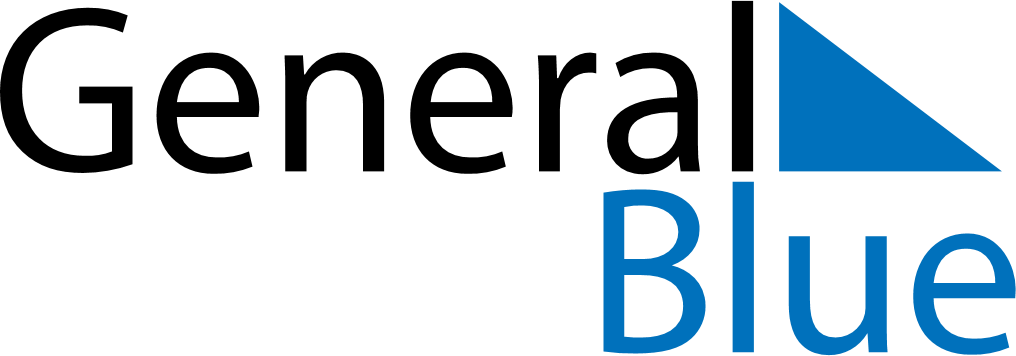 July 2023July 2023July 2023BahrainBahrainMONTUEWEDTHUFRISATSUN1234567891011121314151617181920212223Islamic New Year24252627282930Day of Ashura31